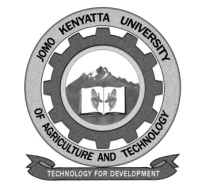 W1-2-60-1-6JOMO KENYATTA UNIVERSITY OF AGRICULTURE AND TECHNOLOGYUniversity Examinations 2015/2016EXAMINATION FOR THE DEGREE OF BACHELOR OF SCIENCE SZL 2437:  FORENSIC SCIENCE DATE:   DEC, 2015				        		 TIME:  2 HOURSINSTRUCTIONS:  Answer Question ONE (Compulsory) and Any Other TWO Questions.Question One a)	Explain how to ensure and maintain integrity of evidence samples.	[5 marks]b)	Discuss briefly forced DNA profiling of offenders.	[5 marks]c)	Outline the steps in a basic DNA extractor experiment.	[5 marks]d)	Compare the sex determination of birds and mammals of molecular level.	[5 marks]e)	Explain the use of the HPLC identification of toxins.	[5 marks]f)	Explain the use of DNA fingerprinting in partnering testing.	[5 marks]Question Two (20 Marks)Describe the development of a DNA profiling system of an endangered wildlife species.	Question Three (20 Marks)Describe the handling and determination of identity of an infectious or potentially infectious agent.Question Four (20 Marks)Discuss the various offences against morality.Question Five (20 Marks)A KDF soldier died in the barracks shortly after returning from fighting Al Shabab in Somalia. As a medical or crime scene laboratory officer, describe how you would investigate the cause of death.